FACULTAD DE INGENIERIA EN  MECANICA Y CIENCIAS DE LA PRODUCCIONINGENIERIA EN ALIMENTOSADMINISTRACION FINANCIERAS DE LOS COSTOSNOMBRES:_______________________________________________________________________1.  PREGUNTAS TEORICAS (responder con esferográfico, cualquier borrón o tachón invalidará su respuesta) VALE 15 PUNTOSA. En el punto de equilibrio la contribución marginal total es igual a:Costos VariablesCostos FijosUnidades ProducidasCostos TotalesPrecioB. Una empresa con un bajo apalancamiento es aquellaQue tiene muchos costos directos y pocos costos indirectosQue tiene muchos costos variables y pocos costos fijosQue tiene muchos indirectos y pocos costos directosQue tiene muchos costos fijos y pocos costos variablesQue tiene un apalancamiento menor a 1C.  Las compañías de industriales tienenInventario de materia prima e inventario de productos terminadosInventario de mercaderíaInventario de insumos, inventario de productos en proceso e inventario de productos terminadosInventario de productos en proceso Inventario de productos terminados3) VALE 20 PUNTOS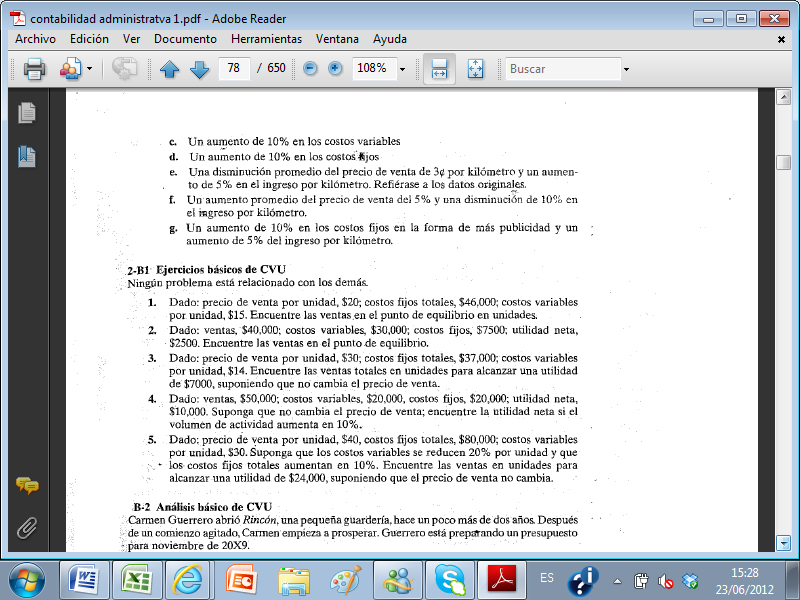 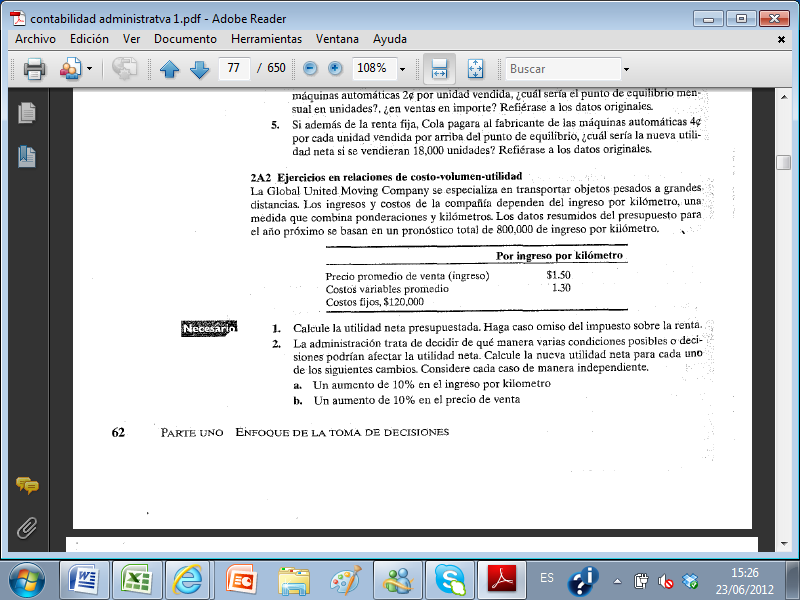 4) Complete según corresponda (VALE 15 PUNTOS)2. La Fabrica de fideos COROLITA presenta la siguiente información para el 2,012 (VALE 20 PUNTOS)2. La Fabrica de fideos COROLITA presenta la siguiente información para el 2,012 (VALE 20 PUNTOS)2. La Fabrica de fideos COROLITA presenta la siguiente información para el 2,012 (VALE 20 PUNTOS)2. La Fabrica de fideos COROLITA presenta la siguiente información para el 2,012 (VALE 20 PUNTOS)2. La Fabrica de fideos COROLITA presenta la siguiente información para el 2,012 (VALE 20 PUNTOS)2. La Fabrica de fideos COROLITA presenta la siguiente información para el 2,012 (VALE 20 PUNTOS)2. La Fabrica de fideos COROLITA presenta la siguiente información para el 2,012 (VALE 20 PUNTOS)TALLARIN CODITOTALLARIN LAZOTALLARIN CABELLOQ (LB)150001800021000Ingresos525059409450Costo Variable TotalCosto Variable Total330037806300Los costos fijos anuales que se pronostican son:Los costos fijos anuales que se pronostican son:Los costos fijos anuales que se pronostican son:Los costos fijos anuales que se pronostican son:Sueldos y salariosSueldos y salarios10050Publicidad2550Seguro2100Otros costos fijosOtros costos fijos1580a) Calcule el punto de equilibrio en unidades y en importe para el 2012a) Calcule el punto de equilibrio en unidades y en importe para el 2012a) Calcule el punto de equilibrio en unidades y en importe para el 2012a) Calcule el punto de equilibrio en unidades y en importe para el 2012a) Calcule el punto de equilibrio en unidades y en importe para el 2012a) Calcule el punto de equilibrio en unidades y en importe para el 2012a) Calcule el punto de equilibrio en unidades y en importe para el 2012b) Calcule la utilidad neta  si en el año en curso se venden un total de 50,000 unidades b) Calcule la utilidad neta  si en el año en curso se venden un total de 50,000 unidades b) Calcule la utilidad neta  si en el año en curso se venden un total de 50,000 unidades b) Calcule la utilidad neta  si en el año en curso se venden un total de 50,000 unidades b) Calcule la utilidad neta  si en el año en curso se venden un total de 50,000 unidades b) Calcule la utilidad neta  si en el año en curso se venden un total de 50,000 unidades b) Calcule la utilidad neta  si en el año en curso se venden un total de 50,000 unidades c) Suponga que la empresa necesita una utilidad operativa meta de $25,000, calcule el nuevo punto de equilibrio en unidad asumiendo la misma mezcla c) Suponga que la empresa necesita una utilidad operativa meta de $25,000, calcule el nuevo punto de equilibrio en unidad asumiendo la misma mezcla c) Suponga que la empresa necesita una utilidad operativa meta de $25,000, calcule el nuevo punto de equilibrio en unidad asumiendo la misma mezcla c) Suponga que la empresa necesita una utilidad operativa meta de $25,000, calcule el nuevo punto de equilibrio en unidad asumiendo la misma mezcla c) Suponga que la empresa necesita una utilidad operativa meta de $25,000, calcule el nuevo punto de equilibrio en unidad asumiendo la misma mezcla c) Suponga que la empresa necesita una utilidad operativa meta de $25,000, calcule el nuevo punto de equilibrio en unidad asumiendo la misma mezcla c) Suponga que la empresa necesita una utilidad operativa meta de $25,000, calcule el nuevo punto de equilibrio en unidad asumiendo la misma mezcla 